Конференция Сторон Минаматской конвенции о ртути 
Первое совещаниеЖенева, 24–29 сентября 2017 годаПункт 5 c) iv) предварительной повестки дня*Вопросы для принятия мер Конференцией Сторон на ее первом совещании: вопросы, рекомендованные Межправительственным комитетом для ведения переговоров: рассмотрение доклада по вопросу об открытом сжиганииРассмотрение доклада о выбросах ртути, связанных с открытым сжиганием отходов	Записка секретариата1.	На своей пятой сессии Межправительственный комитет для ведения переговоров по подготовке имеющего обязательную юридическую силу глобального документа по ртути отметил, что открытое сжигание отходов является потенциальным источником выбросов в ряде стран. Некоторые страны не поддержали включение открытого сжигания в перечень источников выбросов, охватываемых Минаматской конвенцией о ртути, ввиду отсутствия достаточной научной информации. Секретариату было поручено собрать достаточный объем информации для обоснования процесса принятия решений по данному вопросу и доложить о предпринятых им в этой связи мерах Конференции Сторон Минаматской конвенции на ее первом совещании или как только это станет возможным.2.	После седьмой сессии Комитета секретариат обратился к правительствам и другим субъектам с просьбой представить материалы для доклада по вопросу об открытом сжигании. За период, прошедший после седьмой сессии, были получены материалы от 11 правительств и нескольких неправительственных источников. Секретариат также собрал информацию из ряда других источников, включая публикации Программы Организации Объединенных Наций по окружающей среде и Всемирного банка, а также от нескольких организаций гражданского общества. Оценка представленных материалов и собранной информации приводится в приложении к настоящей записке. 3.	На нынешнем этапе имеется ограниченный объем количественных данных. В некоторых источниках рекомендуется принимать меры по сокращению или полной ликвидации открытого сжигания в рамках деятельности в целях устойчивого развития и отмечается вклад таких мер в достижение Повестки дня в области устойчивого развития на период до 2030 года и целей в области устойчивого развития. Следует заметить, что дополнительная информация об объемах выбросов ртути в результате открытого сжигания, вероятно, будет собрана странами в ходе подготовки кадастров ртути в рамках их первоначальных оценок и подготовки к ратификации и осуществлению Минаматской конвенции. 		Предлагаемые меры для принятия Конференцией Сторон4.	Конференция Сторон, возможно, пожелает рассмотреть доклад о выбросах ртути, связанных с открытым сжиганием отходов (см. приложение), и, возможно, также пожелает рассмотреть вопрос об обращении к секретариату с просьбой продолжать собирать информацию о выбросах в результате открытого сжигания в ходе всестороннего рассмотрения кадастров, представляемых странами. Конференция Сторон, возможно, также пожелает рассмотреть вопрос об обращении к секретариату с просьбой представить эти данные в качестве справочной информации на будущих совещаниях Конференции. ПриложениеДоклад о выбросах ртути, связанных с открытым сжиганием отходов	A.	Введение1.	Регулирование отходов является одним из ключевых и непростых вопросов для всех стран, но особенно для развивающихся стран и стран с переходной экономикой, которые обладают ограниченными ресурсами в этой области. Выбросы и высвобождения, образующиеся в результате деятельности по регулированию отходов, создают угрозу для здоровья населения и окружающей среды в этих странах, а ряд загрязнителей представляют собой глобальную угрозу вследствие их трансграничного переноса. 2.	Ртуть может обнаруживаться в самых различных потоках отходов, а не только в тех потоках, которые были отнесены к опасным путем подтверждения присутствия в них ртути (таких как отходы продуктов с добавлением ртути или отходы, загрязненные ртутью). Статьей 11 Минаматской конвенции предусмотрено, что ртутные отходы регулируются экологически безопасным образом с учетом технических руководящих принципов, разработанных в соответствии с Базельской конвенцией о контроле за трансграничной перевозкой опасных отходов и их удалением. 3.	Обнаружение ртути в обычных отходах послужило причиной того, что установки для сжигания отходов были включены в перечень источников выбросов (см. приложение D к Минаматской конвенции), контролируемых в соответствии со статьей 8 «Выбросы» Минаматской конвенции. На своей седьмой сессии Межправительственный комитет для ведения переговоров по подготовке имеющего обязательную юридическую силу глобального документа по ртути принял на временной основе руководящие указания по контролю и сокращению выбросов ртути на установках по сжиганию отходов в составе общего руководства по наилучшим имеющимся методам и наилучшим видам природоохранной деятельности. 4.	Вместе с тем, признается, что во многих странах лишь часть отходов, удаляемых путем сжигания, уничтожается на постоянных объектах утилизации отходов, в то время как их значительная часть сжигается неофициально с помощью методов, условно обозначаемых как «открытое сжигание». Практика открытого сжигания приводит к неконтролируемым выбросам в окружающую среду целого ряда загрязнителей. Выбросы в результате открытого сжигания связаны с высоким риском для общественного здравоохранения по нескольким причинам. Как правило, эти выбросы производятся в виде высвобождений на уровне поверхности земли, что повышает местное воздействие, а ввиду неоднородности отходов высвобождаются разные загрязнители, оказывающие различное влияние на здоровье человека. Крайне сложно обеспечить применение мер регулирования открытого сжигания, поскольку места сжигания нередко рассредоточены, а горение может быть не постоянным. Было установлено, что воздействие дыма, выделяющегося при открытом сжигании, влечет за собой различные последствия для здоровья, включая сердечно-сосудистые и респираторные заболевания (Mavropoulos, 2015). 5.	Ликвидация открытого сжигания связана с целями в области устойчивого развития. Цели глобального регулирования отходов, отраженные в Повестке дня в области устойчивого развития на период до 2030 года, включают ликвидацию открытого сжигания к 2020 году, что способствует достижению ряда целей в области устойчивого развития.	B.	Оценки объема открытого сжигания6.	Согласно «Глобальной перспективе в области регулирования отходов», опубликованной Программой Организации Объединенных Наций по окружающей среде (ЮНЕП) в 2015 году, неконтролируемое удаление отходов затрагивает, по оценкам, более 50 процентов населения в странах с низким уровнем доходов, и этот показатель достигает почти 100 процентов в сельских районах в этих странах. По сделанной в докладе оценке, минимум 3 миллиарда человек во всем мире по-прежнему не имеют доступа к предприятиям по контролируемому удалению отходов и бóльшая часть отходов удаляется на неконтролируемых свалках путем открытого сжигания.	C.	Оценки выбросов ртути в результате открытого сжигания отходов7.	В документе «Глобальная оценка ртути» ЮНЕП за 2013 год отмечается, что доля ртути в продуктах, попадающих в поток отходов, распределяется между деятельностью по рециркуляции, сжиганию и захоронению на полигонах (причем последнее может приводить к дальнейшим высвобождениям ртути, в зависимости от действующих механизмов контроля на соответствующей свалке). Отходы могут быть также поделены на контролируемые и неконтролируемые, как в случае сжигания, так и захоронения на свалке. В ходе оценки была составлена модель для оценки выбросов ртути в результате различных методов регулирования отходов в разных странах на основе оценочных показателей уровня развития. Методология оценки включает ряд предположений относительно методов регулирования отходов, и ожидается, что точность оценок возрастет по мере накопления дополнительных данных.8.	Для оценки количества ртути, выделяющегося при сжигании отходов, можно использовать аналогичную методику, изложенную в «Наборе инструментальных средств ЮНЕП для выявления и измерения выбросов ртути», с использованием коэффициентов для оценки объема контролируемого и неконтролируемого сжигания на национальном уровне. Полученные оценки впоследствии могут быть уточнены с учетом дополнительных национальных данных. По мере разработки странами кадастров выбросов и высвобождений ртути в рамках осуществления ими Минаматской конвенции, можно будет собирать больше информации и составить более точное представление о масштабах выбросов ртути. 	D.	Информация, полученная из представлений стран по открытому сжиганию отходов9.	Ряд стран указали, что открытое сжигание отходов не разрешается на национальном уровне. К другим методам обработки отходов относится рециркуляция, термическая обработка на предприятиях, имеющих официальное разрешение, или контролируемое захоронение на полигонах. В некоторых странах применяются методы использования тепла, образующегося в результате сжигания отходов, для производства электроэнергии или отапливания зданий. Одна страна указала, что в ходе религиозных и культурных мероприятий, проводимых на ее территории, сжигается определенное количество отходов, но их объем считается незначительным и, как ожидается, уровни ртути будут низкими (т.е. сопоставимыми с природными объектами окружающей среды, такими как деревья). 10.	Ряд стран представили подробную информацию в отношении своих методов регулирования отходов. Коста-Рика представила информацию об отходах за 2014 год. В этом году было выработано около 1,5 млн. тонн отходов. Большинство отходов были удалены на свалки. По оценкам, около 68 процентов отходов, не попавших на свалки, были сожжены. В 2014 году объем выбросов ртути оценивался на уровне 475 кг на основе коэффициентов выбросов, приведенных в «Наборе инструментальных средств ЮНЕП для выявления и количественного измерения выбросов ртути».11.	По оценкам Гватемалы, в 2013 году эта страна выработала 240 000 тонн обычных отходов. Вместе с тем, она не располагает ни какой-либо информацией о среднем содержании ртути в отходах или о доле отходов, удаляемых путем открытого сжигания, ни оценками этих показателей. 12.	Черногория представила подробную информацию об отходах, образующихся на ее территории. Она смогла представить оценки объема отходов по ряду категорий, включая бытовые отходы, промышленные отходы, строительные отходы, осадок сточных вод, медицинские отходы, отслужившие транспортные средства, отработанные батареи и аккумуляторы, отходы упаковки, отработанные шины, отработанные электротехнические и электронные изделия и отработанные масла. Вместе с тем, она не располагала какой-либо информацией о доле отходов, удаляемых путем открытого сжигания, или среднем содержании ртути в ее отходах. 13.	Саудовская Аравия указала, что на момент представления доклада она не имела какой-либо достоверной информации о национальных уровнях выбросов и высвобождений ртути и ртутных соединений. В настоящее время она проводит обследования и другие исследования, непосредственно направленные на изучение вопросов загрязнения воздуха, в том числе ртутью и ртутными соединениями, с целью получить оценку таких выбросов. В своем представлении Саудовская Аравия указала, что она уже приняла меры для достижения следующих результатов:Сведение к минимуму производства опасных и других отходов (включая ртуть и ртутные соединения) с учетом социальных, технических и экономических аспектов.Применение национальных экологических стандартов в отношении загрязнителей воздуха (включая ртуть и ртутные соединения), образующихся в результате любой хозяйственной деятельности, и обеспечение их соблюдения.Запрет на открытое сжигание бытовых и других отходов.Обеспечение наличия соответствующих объектов по удалению для экологически обоснованного регулирования опасных отходов, содержащих ртуть и другие ртутные соединения, причем такие объекты, по возможности, должны быть расположены в месте удаления отходов.Обеспечение того, чтобы лица, участвующие в регулировании опасных и других отходов, принимали необходимые меры для предотвращения загрязнения и, если такое загрязнение все же происходит, для сведения к минимуму его последствий для здоровья человека и окружающей среды.Осуществление и обеспечение соблюдения положений Базельской конвенции, в том числе для обеспечения сведения к минимуму трансграничной перевозки опасных и других отходов в соответствии с экологически обоснованным и эффективным регулированием таких отходов и, таким образом, защиты здоровья человека и окружающей среды от негативных последствий, которые могут повлечь за собой такие перевозки, и для обеспечения соответствия такого экспорта положениям Базельской конвенции.Недопущение импорта опасных и других отходов на свою территорию. 14.	Сенегал представил оценку выбросов и высвобождений ртути в результате открытого сжигания на его территории. Согласно этой оценке, выбросы ртути в воздух составили приблизительно 2557 кг и около 285 кг ртути присутствует в отходах, остающихся после сжигания. 15.	Южная Африка указала, что в настоящее время она не располагает информацией об открытом сжигании отходов на своей территории, а Уганда сообщила, что на ее территории, как правило, не производится сжигание твердых отходов, а наиболее распространенным методом удаления отходов является непосредственное захоронение на полигонах.	E.	Выводы16.	По данным документа ЮНЕП «Глобальная оценка ртути» за 2013 год, на регулирование отходов (включая свалки и открытое сжигание) приходится менее 5 процентов общих выбросов ртути по всему миру. Оценки доли выбросов в результате открытого сжигания варьируются от нуля в некоторых странах до почти 100 процентов отходов в других странах. Оценки объема выбросов и высвобождений ртути будут уточняться по мере сбора новых данных, и этот процесс уже ведется во многих странах в рамках первоначальных оценок согласно Минаматской конвенции и в ходе подготовительных мероприятий к осуществлению Конвенции. 17.	Вместе с тем, трудности, связанные с открытым сжиганием отходов, выходят далеко за рамки проблемы выбросов ртути. Как часть общей повестки дня в области развития, ликвидация открытого сжигания была отнесена к одной из приоритетных задач в области устойчивого развития, способствующих сокращению различных загрязнителей воздуха и обеспечивающих социальные и экономические выгоды.	ЛитератураAntonis Mavropoulos, “Wasted health: the tragic case of dumpsites” (Vienna, International Solid Waste Association, June 2015), имеется по адресу: www.iswa.org/fileadmin/galleries/Task_Forces/THE_TRAGIC_CASE_OF_DUMPSITES.pdf.United Nations Environment Programme (2013). Global Mercury Assessment 2013: Sources, Emissions, Releases and Environmental Transport (Geneva, 2013). Имеется по адресу: http://www.unep.org/chemicalsandwaste/what-we-do/technology-and-metals/mercury/global-mercury-assessment.______________(2015). Global Waste Management Outlook (2015), имеется по адресу: www.unep.org/ietc/Portals/136/Publications/Waste%20Management/GWMO%20report/
GWMO%20full%20report.pdf.______________(2017). “Toolkit for Identification and Quantification of Mercury Releases”, имеется по адресу: http://www.unep.org/chemicalsandwaste/what-we-do/technology-and-metals/mercury/toolkit-identification-and-quantification-mercury-releases.ОРГАНИЗАЦИЯ ОБЪЕДИНЕННЫХ НАЦИЙОРГАНИЗАЦИЯ ОБЪЕДИНЕННЫХ НАЦИЙMCMCUNEP/MC/COP.1/19UNEP/MC/COP.1/19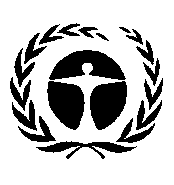 Программа Организации Объединенных Наций по окружающей средеПрограмма Организации Объединенных Наций по окружающей средеПрограмма Организации Объединенных Наций по окружающей средеDistr.: General
15 May 2017RussianOriginal: EnglishDistr.: General
15 May 2017RussianOriginal: English